Dear Parents, Carers and Families,We have had a quiet week with all of our Year 6 children visiting Caedmon for their first taste of secondary school. When they are here, we rely on them to do a lot of jobs around school - indeed, without them, the school would not run anywhere near as smoothly. So this week has also given the Year 5s an opportunity to ‘step up’ and take on these vital roles. They have been brilliant and we haven’t ground to a halt. Well done, Elm class. Next week is our last week and as you can see below, there are still a lot of events to go. We look forward to sharing them with you.    Roy Gunning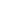 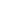 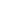 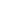 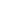 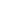 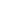 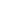 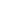 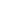 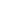 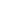 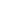 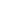 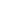 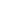 Please Note : School Finishes at 2pm Next FridayAll children to be collected NO TTTs                             CERTIFICATE & PRIZE WINNERS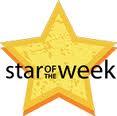         The following children will be rewarded in today’s assembly: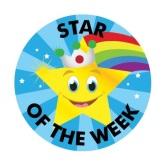           YN     Pippa Scott                             YR   Jude Walker & Finley Hopper   Y1      Roxy Cadman                        Y2  Logan Smith Y3      Ivy Burton                                 Y4   Harry Wales and Brendan Sell Y5      Harvey Broadley                                                                                    CERTIFICATE & PRIZE WINNERS        The following children will be rewarded in today’s assembly:          YN     Pippa Scott                             YR   Jude Walker & Finley Hopper   Y1      Roxy Cadman                        Y2  Logan Smith Y3      Ivy Burton                                 Y4   Harry Wales and Brendan Sell Y5      Harvey Broadley                                                                                    CERTIFICATE & PRIZE WINNERS        The following children will be rewarded in today’s assembly:          YN     Pippa Scott                             YR   Jude Walker & Finley Hopper   Y1      Roxy Cadman                        Y2  Logan Smith Y3      Ivy Burton                                 Y4   Harry Wales and Brendan Sell Y5      Harvey Broadley                                                       SCHOOL LUNCHES - Chosen by Y6 this weekMONDAY: Roast Chicken Dinner - Arctic Roll + PeachesTUESDAY: All Day Breakfast - Brownies + Ice CreamWEDNESDAY: Fish and Chips - FlapjackTHURSDAY: Macaroni Cheese + Bacon - Rocky RoadFRIDAY: TEDDY BEARS’ PICNICSCHOOL LUNCHES - Chosen by Y6 this weekMONDAY: Roast Chicken Dinner - Arctic Roll + PeachesTUESDAY: All Day Breakfast - Brownies + Ice CreamWEDNESDAY: Fish and Chips - FlapjackTHURSDAY: Macaroni Cheese + Bacon - Rocky RoadFRIDAY: TEDDY BEARS’ PICNICTEA TIME TERRORS 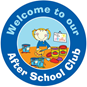 MONDAY: Surprise ActivityTUESDAY: Movie NightWEDNESDAY: Mystery NightTHURSDAY: Arts and CraftsFRIDAY: Fun Outside (ICT  if wet)         PHONICS WORKSHOP FOR PARENTS/CARERS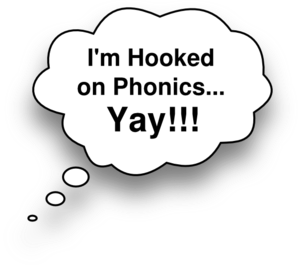        WHEN? Tuesday 12th September (2nd week)                                                       WHAT TIME? 9.10am                                              WHERE? In the main school building  If you would like to learn more about how we teach reading and writing through phonics and would like to know how to support your child at home, why not come along?!Hope to see lots of you there - Mrs Leather          PHONICS WORKSHOP FOR PARENTS/CARERS       WHEN? Tuesday 12th September (2nd week)                                                       WHAT TIME? 9.10am                                              WHERE? In the main school building  If you would like to learn more about how we teach reading and writing through phonics and would like to know how to support your child at home, why not come along?!Hope to see lots of you there - Mrs Leather          PHONICS WORKSHOP FOR PARENTS/CARERS       WHEN? Tuesday 12th September (2nd week)                                                       WHAT TIME? 9.10am                                              WHERE? In the main school building  If you would like to learn more about how we teach reading and writing through phonics and would like to know how to support your child at home, why not come along?!Hope to see lots of you there - Mrs Leather LUNCHTIME AWARD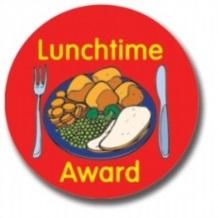 The lunchtime award is presented this week to Riley BillanyFor being a caring and helpful buddy.  Thank you, Riley! 😊LUNCHTIME AWARDThe lunchtime award is presented this week to Riley BillanyFor being a caring and helpful buddy.  Thank you, Riley! 😊SCHOOL MONIES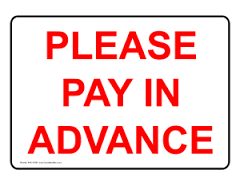 Please could all parents ensure school services are paid in advance, particularly school lunches and Breakfast Club & Tea Time Terrors.  Thank you.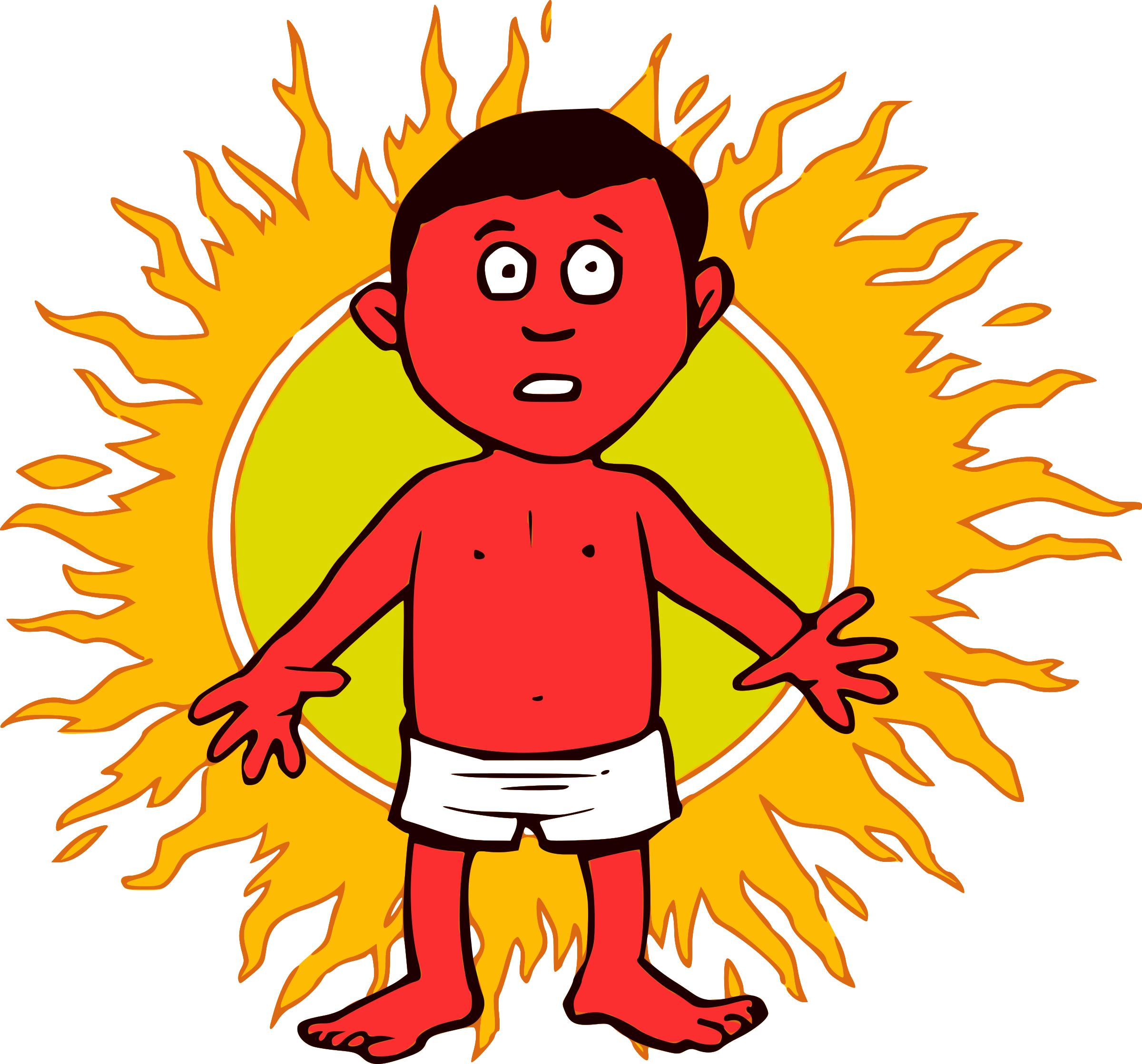 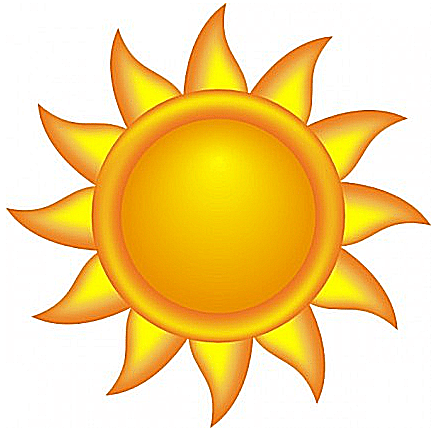   Keeping Children Safe this Summer When the sun comes out SLIP, SLOP, SLAP!SLIP on a t-shirtSLOP on some sun creamSLAP on a hat      (sunburn in childhood is linked to increased chance of skin cancer later in life)  Keeping Children Safe this Summer When the sun comes out SLIP, SLOP, SLAP!SLIP on a t-shirtSLOP on some sun creamSLAP on a hat      (sunburn in childhood is linked to increased chance of skin cancer later in life)  Keeping Children Safe this Summer When the sun comes out SLIP, SLOP, SLAP!SLIP on a t-shirtSLOP on some sun creamSLAP on a hat      (sunburn in childhood is linked to increased chance of skin cancer later in life)Lunchtime Clubs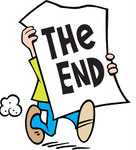 All Clubs have now ended until the Autumn Term.Thanks.Lunchtime ClubsAll Clubs have now ended until the Autumn Term.Thanks.After School Clubs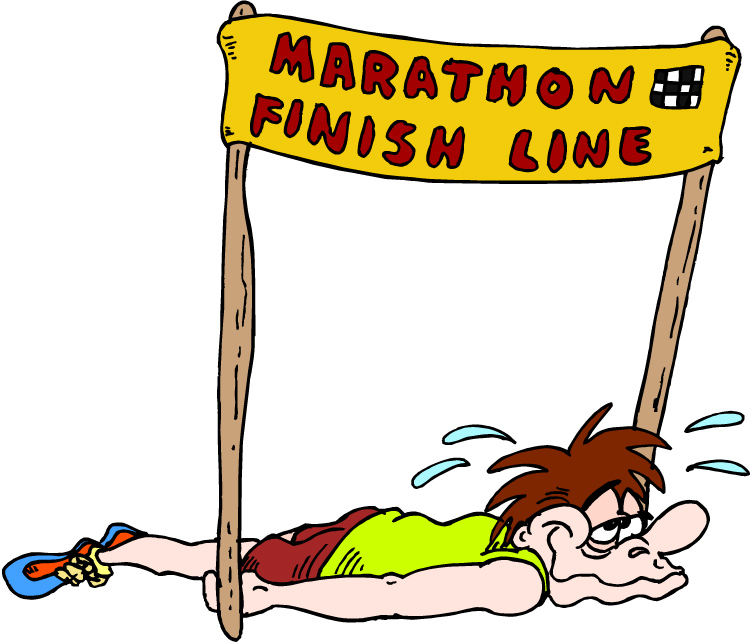 All Clubs have now ended until the Autumn Term.Thanks.British Values....The Stakesby Cup!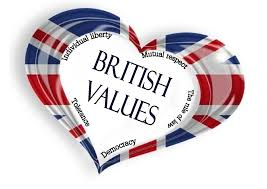 At Stakesby, the Stakesby Cup is awarded each year to one Year 6 pupil who, throughout their time here, has made an outstanding contribution to school life. All the staff vote for their choice and obviously the majority wins. Wonder who will be lifting the cup this year? The winner will be presented with the cup by last year’s winner in the Leavers’ Assembly next Friday.British Values....The Stakesby Cup!At Stakesby, the Stakesby Cup is awarded each year to one Year 6 pupil who, throughout their time here, has made an outstanding contribution to school life. All the staff vote for their choice and obviously the majority wins. Wonder who will be lifting the cup this year? The winner will be presented with the cup by last year’s winner in the Leavers’ Assembly next Friday.British Values....The Stakesby Cup!At Stakesby, the Stakesby Cup is awarded each year to one Year 6 pupil who, throughout their time here, has made an outstanding contribution to school life. All the staff vote for their choice and obviously the majority wins. Wonder who will be lifting the cup this year? The winner will be presented with the cup by last year’s winner in the Leavers’ Assembly next Friday.Supporting Your Child At Home….Over The Summer Holidays!!!Use easy, everyday activitiesHere's a tip - maths is an important part of everyday life and there are lots of ways you can make it fun for your child.Involve your child in: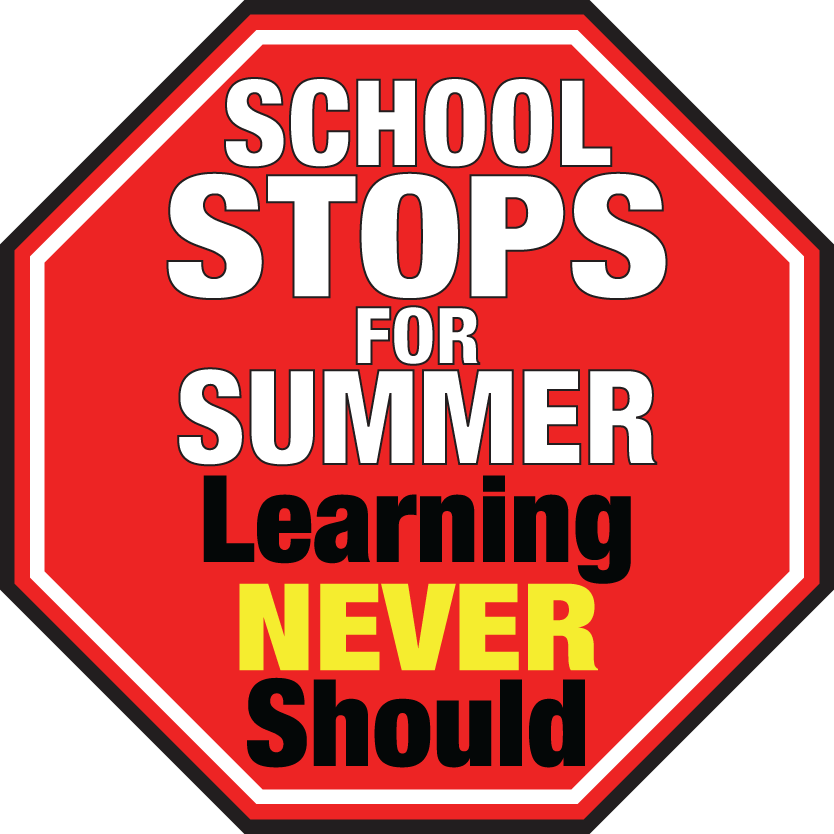 preparing and sharing out food – "two for me and two for you". Ask, "How many for each of us?"talking about time – "lunchtime", "storytime", "bedtime"using words in everyday play like "under", "over", "between", "around", "behind", "up", "down", "heavy", "light", "round", "circle", "yesterday", "tomorrow". You can get library books with these words and ideas in them tooasking questions like "How many apples do we need for lunches? What do you think the weather is going to be like today/tomorrow? What are we going to do next?"Here's a tip - use lots of mathematics words as your child is playing to develop their understanding of early mathematics (eg "over", "under", "first, second, third", "round", "through", "before", "after"). Use the language that works best for you and your child.Supporting Your Child At Home….Over The Summer Holidays!!!Use easy, everyday activitiesHere's a tip - maths is an important part of everyday life and there are lots of ways you can make it fun for your child.Involve your child in:preparing and sharing out food – "two for me and two for you". Ask, "How many for each of us?"talking about time – "lunchtime", "storytime", "bedtime"using words in everyday play like "under", "over", "between", "around", "behind", "up", "down", "heavy", "light", "round", "circle", "yesterday", "tomorrow". You can get library books with these words and ideas in them tooasking questions like "How many apples do we need for lunches? What do you think the weather is going to be like today/tomorrow? What are we going to do next?"Here's a tip - use lots of mathematics words as your child is playing to develop their understanding of early mathematics (eg "over", "under", "first, second, third", "round", "through", "before", "after"). Use the language that works best for you and your child.Supporting Your Child At Home….Over The Summer Holidays!!!Use easy, everyday activitiesHere's a tip - maths is an important part of everyday life and there are lots of ways you can make it fun for your child.Involve your child in:preparing and sharing out food – "two for me and two for you". Ask, "How many for each of us?"talking about time – "lunchtime", "storytime", "bedtime"using words in everyday play like "under", "over", "between", "around", "behind", "up", "down", "heavy", "light", "round", "circle", "yesterday", "tomorrow". You can get library books with these words and ideas in them tooasking questions like "How many apples do we need for lunches? What do you think the weather is going to be like today/tomorrow? What are we going to do next?"Here's a tip - use lots of mathematics words as your child is playing to develop their understanding of early mathematics (eg "over", "under", "first, second, third", "round", "through", "before", "after"). Use the language that works best for you and your child.WHAT’S HAPPENING NEXT WEEK?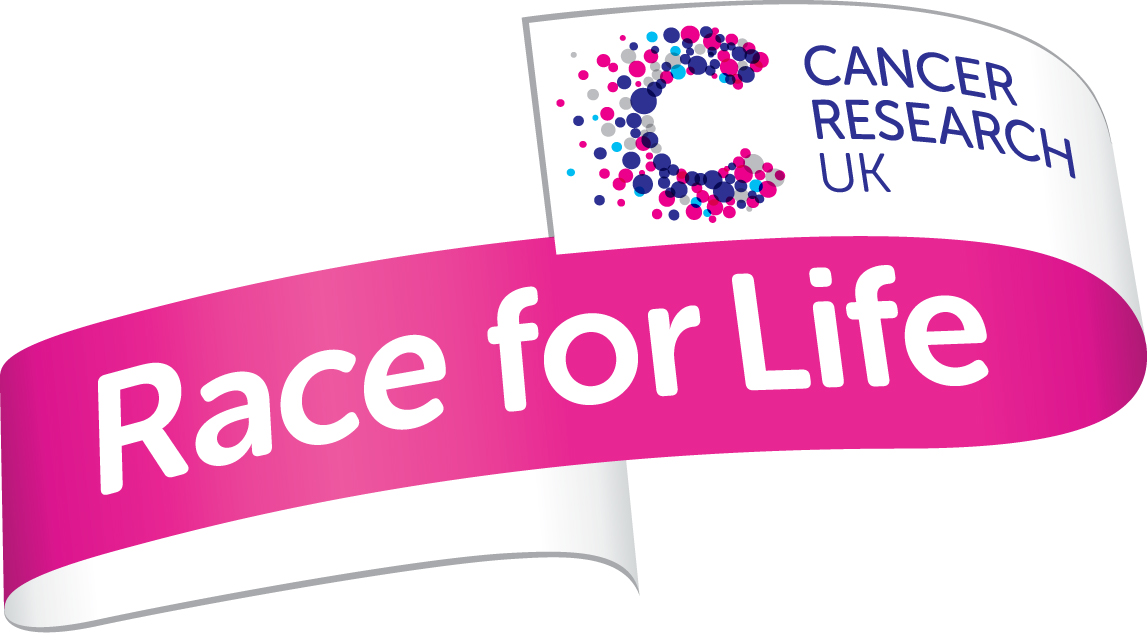 MONDAY  17TH JULY        Y4 trip to Sheffield                                                      Y5/6 trip to Whitby beach!     TUESDAY 18TH JULY          Acorns Sports Day + Mini -Race for Life   9:30am start                                                        Years 1-6 Sports Day + Stakesby Race for Life                                                                                                                                        1:30pm start WEDNESDAY 19TH JULY     Choir at Massed Choir Event (Middlesbrough Theatre - 1pm start)                                                           6pm - Year 6 ‘Mexican Night’THURSDAY 20TH JULY         Superstars Assembly and Mason Cup (with invited parents) 9.15amFRIDAY 21ST JULY                 Y6 Leavers Assembly and Stakesby Cup  (with Y6 families) 9.15am                                                              Teddy Bears’ Picnic 12 noonWHAT’S HAPPENING NEXT WEEK?MONDAY  17TH JULY        Y4 trip to Sheffield                                                      Y5/6 trip to Whitby beach!     TUESDAY 18TH JULY          Acorns Sports Day + Mini -Race for Life   9:30am start                                                        Years 1-6 Sports Day + Stakesby Race for Life                                                                                                                                        1:30pm start WEDNESDAY 19TH JULY     Choir at Massed Choir Event (Middlesbrough Theatre - 1pm start)                                                           6pm - Year 6 ‘Mexican Night’THURSDAY 20TH JULY         Superstars Assembly and Mason Cup (with invited parents) 9.15amFRIDAY 21ST JULY                 Y6 Leavers Assembly and Stakesby Cup  (with Y6 families) 9.15am                                                              Teddy Bears’ Picnic 12 noonWHAT’S HAPPENING NEXT WEEK?MONDAY  17TH JULY        Y4 trip to Sheffield                                                      Y5/6 trip to Whitby beach!     TUESDAY 18TH JULY          Acorns Sports Day + Mini -Race for Life   9:30am start                                                        Years 1-6 Sports Day + Stakesby Race for Life                                                                                                                                        1:30pm start WEDNESDAY 19TH JULY     Choir at Massed Choir Event (Middlesbrough Theatre - 1pm start)                                                           6pm - Year 6 ‘Mexican Night’THURSDAY 20TH JULY         Superstars Assembly and Mason Cup (with invited parents) 9.15amFRIDAY 21ST JULY                 Y6 Leavers Assembly and Stakesby Cup  (with Y6 families) 9.15am                                                              Teddy Bears’ Picnic 12 noonClass Dojos - ‘on time and here all the time’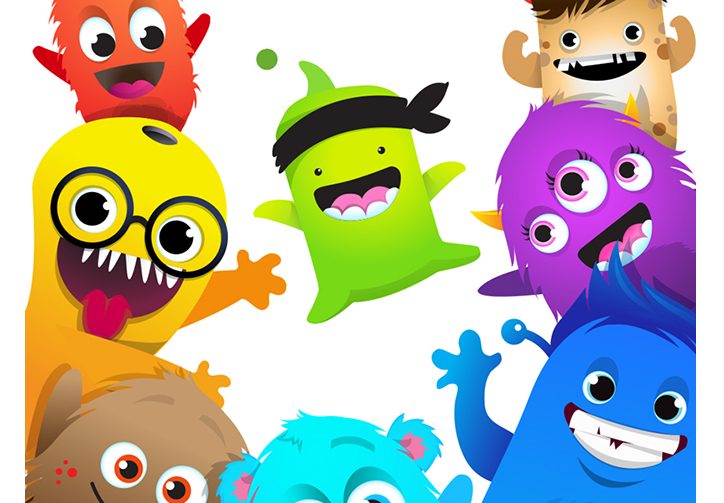 This week’s winners are MAPLE  CLASS Overall School Attendance last week was 96.7 % with 1.2% (8 pupils) unauthorised absent.